Produktion Gemüsebau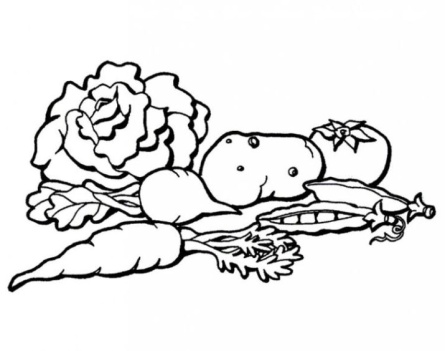 Die Produktion im gärtnerischen Gartenbau ist gerade im Gemüsebau ein seit Jahren starkes und wichtiges Betätigungsfeld unserer Gärtnerinnen und Gärtner. Lebensmittel zu produzieren verlangt viel Verantwortung und Können. Gerade im Bereich der Produktion wird jungen motivierten Gärtnerinnen und Gärtnern ein sicheres Betätigungsfeld geboten.Mit dem Schwerpunkt Produktion Gemüsebau wird Dein Wissen aus den beiden Schuljahren in Langenlois praktisch umgesetzt, verbessert und besonders vertieft. Um die vollzogenen produktionstechnischen Tätigkeiten zu dokumentieren erfasst Du diese sorgfältig, vollständig und in einer sauberen äußeren Form in deinem Praxistagebuch.Inhalt:Beschreibung des ProduktionsbetriebesBetriebseinrichtungen; Personelle Ausstattung; Schwerpunkte des Produktionsbereichs; Technische Ausstattung der Produktion, verwendete Materialien, Energieformen und Produktionsstätten/Flächen (Glashäuser, Folientunnel, Freifläche…); Fruchtfolge; Entwicklung der Produktion seit Bestehen des Betriebes (Entwicklung und Schwerpunktsetzung); Beschreibung eines Produktionsjahres; Grundrissplan des Gartenbaubetriebes, Absatzwege, Produktpräsentation der Waren z.B. mittels Verpackung und Position am POS; Katalog, Folder; Screenshots von der Website und Social Media Auftritt;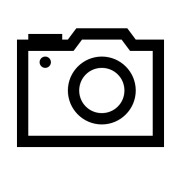 Fotos nicht vergessen!!!! Liste: Tätigkeiten/Fertigkeiten“ (chronologisch gereiht)
Vergiss nicht die Liste „Tätigkeiten/Fertigkeiten“ von Deinem Chef/Deiner Chefin unterschreiben zu lassen!!!!Beschreibung von 5 Projekt + Fotos Wähle ein Projekt, welches Du während Deiner Praxiszeit durchgeführt hast. Dies kann zum Beispiel sein: Hauptkultur über die ganze Kulturdauer, Vermarktung der Produktion auf sämtlichen Absatzwegen, usw.Erfasse:Alle nötigen und beschreibenden InformationenBeschreibe Kultur, Kulturführung, PS, PE, Ernte, Lagerung und Vertrieb;Sämtliche Arbeitsvorgänge und Fertigkeiten, die für die Kultur nötig sindErfasse alle technischen Gegebenheiten zur KulturführungBerechnung/Kalkulation des Projektes, ev. Kostenvoranschlag, sowie Verkauf bzw. erzielter Erlös pro EinheitVersuche so viele Fotos wie möglich zu machen – kann durchaus ein größerer Teil an Fotodokumentation sein. Wichtig ist die Vollständigkeit und korrekte Beschreibung (Achte auf den Hintergrund und die Umgebung und verfasse einen erklärenden Bildtext) Prospekte, Drucksorten und Screenshots digitaler Auftritte--------------------------------------------------------------------------------------------Beschreibung des Gartenbaubetriebes Name und Adresse des Betriebes:Name: ………………………………………………………………………………Adresse: ……………………………………………………………………………Betriebseinrichtungen:(z.B. Büro, Glashäuser/Tunnel, Sozialräume, Lagerplatz & -halle, Erntelagerung/Kühlung, Verkaufseinrichtungen, etc.)……………………………………………………………………………………………………………………….……………………………………………………………………………………………………………………….……………………………………………………………………………………………………………………….……………………………………………………………………………………………………………………….……………………………………………………………………………………………………………………….……………………………………………………………………………………………………………………….1.3. Personelle Ausstattung:1.4. Schwerpunkte der Produktion und des Verkaufs:(z.B. Intensivkulturen, unter Glas und Freiland, Direktvermarktung, Veredelung, Absatzgenossenschaften, etc.)……………………………………………………………………………………………………………………….……………………………………………………………………………………………………………………….……………………………………………………………………………………………………………………….……………………………………………………………………………………………………………………….1.5. Technische Ausstattung des Produktionsbetriebes:1.6. Verwendete Produktionsmaterialien:1.7. Grundrissplan des Produktionsbetriebes (in einem geeigneten Maßstab):Liste „Tätigkeiten/Fertigkeiten“ (chronologisch gereiht)Anmerkungen des Lehrberechtigten bzw. Ausbilders:Hiermit bestätige ich die Durchführung oben angeführter Tätigkeiten/FertigkeitenDatum und Unterschrift des Lehrberechtigten bzw. Ausbilders5 Projekte/Kulturen/vollständige Arbeitsabläufe + Fotos Während der Zeit meines Praktikums im Betrieb wurden folgende Kulturen, Versuche, Projekte, Veredelung des Rohproduktes etc. ausgeführt:Projekt 1: ...................................................................................................................................................................................................................................................................................................................................................................................................................................................................................................................................................................................................................................................Projekt 2: ...................................................................................................................................................................................................................................................................................................................................................................................................................................................................................................................................................................................................................................................Projekt 3: ...................................................................................................................................................................................................................................................................................................................................................................................................................................................................................................................................................................................................................................................Projekt 4: ...................................................................................................................................................................................................................................................................................................................................................................................................................................................................................................................................................................................................................................................Projekt 5: ...................................................................................................................................................................................................................................................................................................................................................................................................................................................................................................................................................................................................................................................................................................................................................................................................................................................................................................................................................................................................................................................................................................................................................................................................................................................................................................................................................................................................................................................................................Beschreibung von einer Kultur + Fotos Wähle ein Projekt, welches Du während Deiner Praxiszeit durchgeführt hast.Erfasse:SaatgutproduktionBeschreibung der JungpflanzenanzuchtKulturansprüche & Bedarf techn. Ausstattung zur ProduktionErnte und LagerungKostenrechnung (KoRe) Deckungsbeitragsrechnung (DB) und Preisgestaltung; Absatzwege, VertriebMarketing und Öffentlichkeitsarbeit am Betrieb bezugnehmend auf das Produkt. Wird auf klassische Werbung (Postwurf, Flyer…) oder auf neue Werbekanäle und Möglichkeiten (Social Media, Homepage) gesetzt?Fotodokumentation (Achte auf den Hintergrund und die Umgebung und verfasse einen erklärenden Bildtext) ProspekteProduktinformationen, Anbaupläne, Samenkataloge, etc. Alles was Du so in der Firma bzw. bei Messen, Schulungen sammelst und ev. in der FS 4 brauchen kannst.DatumArt der Tätigkeit 07.01.20xxJungpflanzenübernahme bei Anlieferung; Qualitätskontrolle und Sortierung;  08.01.20xx….AnzahlAusbildung (ungelernt, angelernt,Facharbeiter, Meister, ….)Beschäftigungsausmaß (Stunden/Woche)BezeichnungType, Leistung, Arbeitsbreite, etc.GlashäuserHeizungstechnikKlimasteuerungenKühlungenBewässerungTransportfahrzeugeTraktorBodenbearbeitungsgeräteDüngermischerPflanzenschutzgeräteTopfmaschinePlattenfüllerSämaschineLagertechnikSonstige:BezeichnungProduktname, Qualität, .....E-Preis/EinheitDatumArt der Tätigkeit 01.02.20xxPflanzung Paradeiserkultur, Ernte von Babyleaf Spinat und Verpackung in 125g Tassen….